Tема 3: Визуално оформление на началната страница(CSS код)1. Стил (Style)Атрибутът style се използва за задаване на визуален стил на даден HTML елемент.2. Cascading Style Sheet (CSS)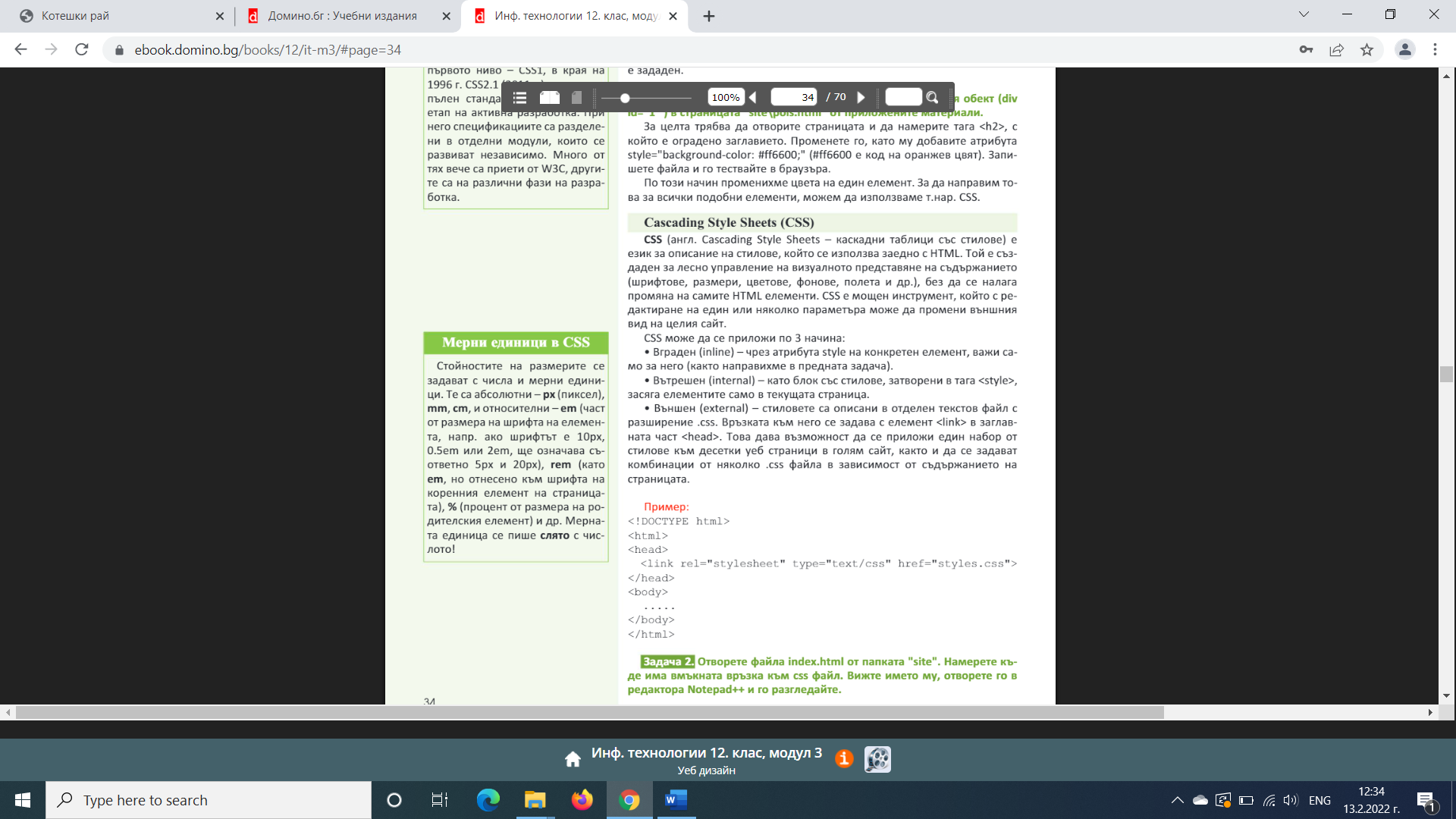 3. Мерни единици в CSS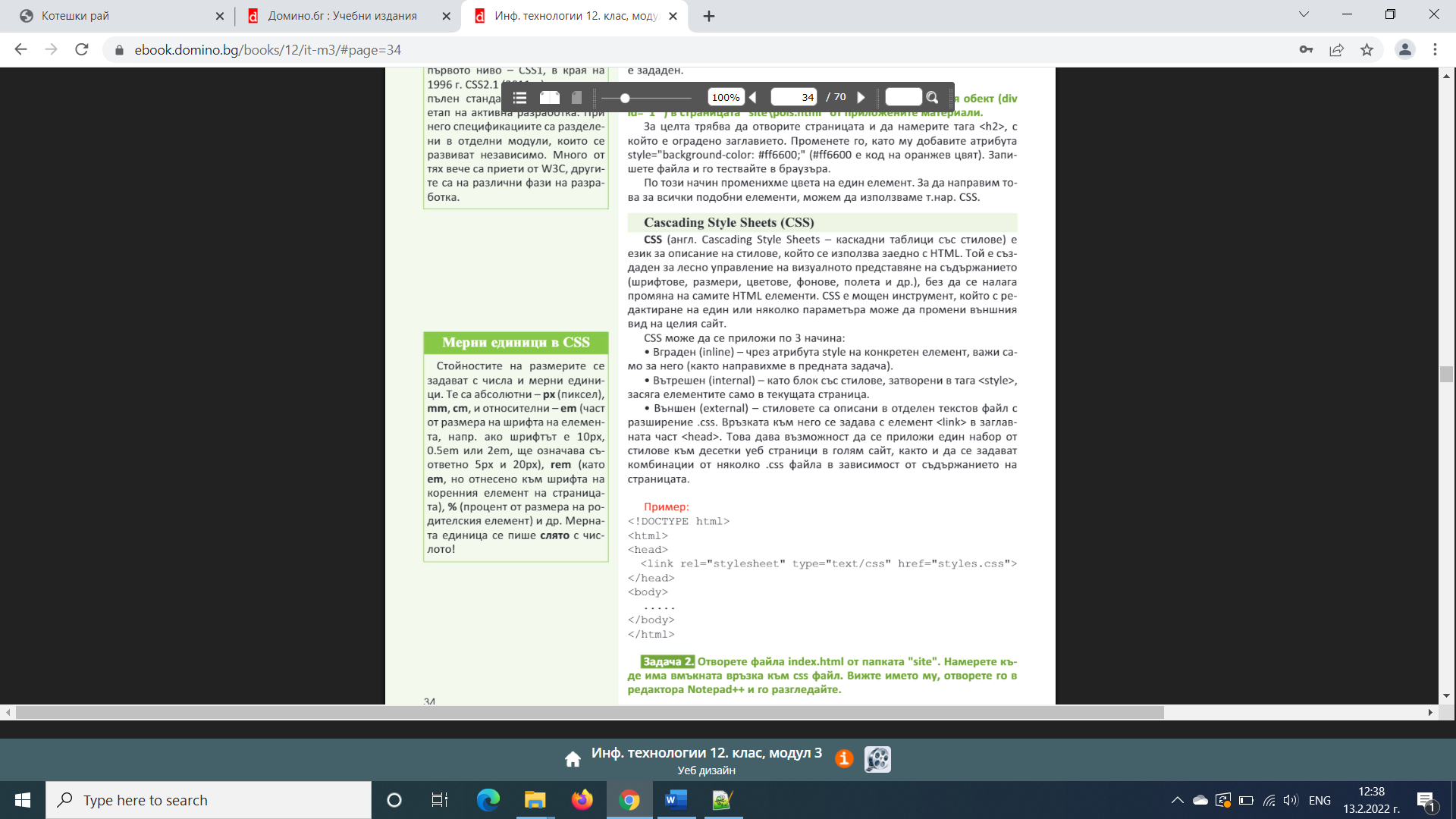 4. Работа с езика Cascading Style Sheet (CSS)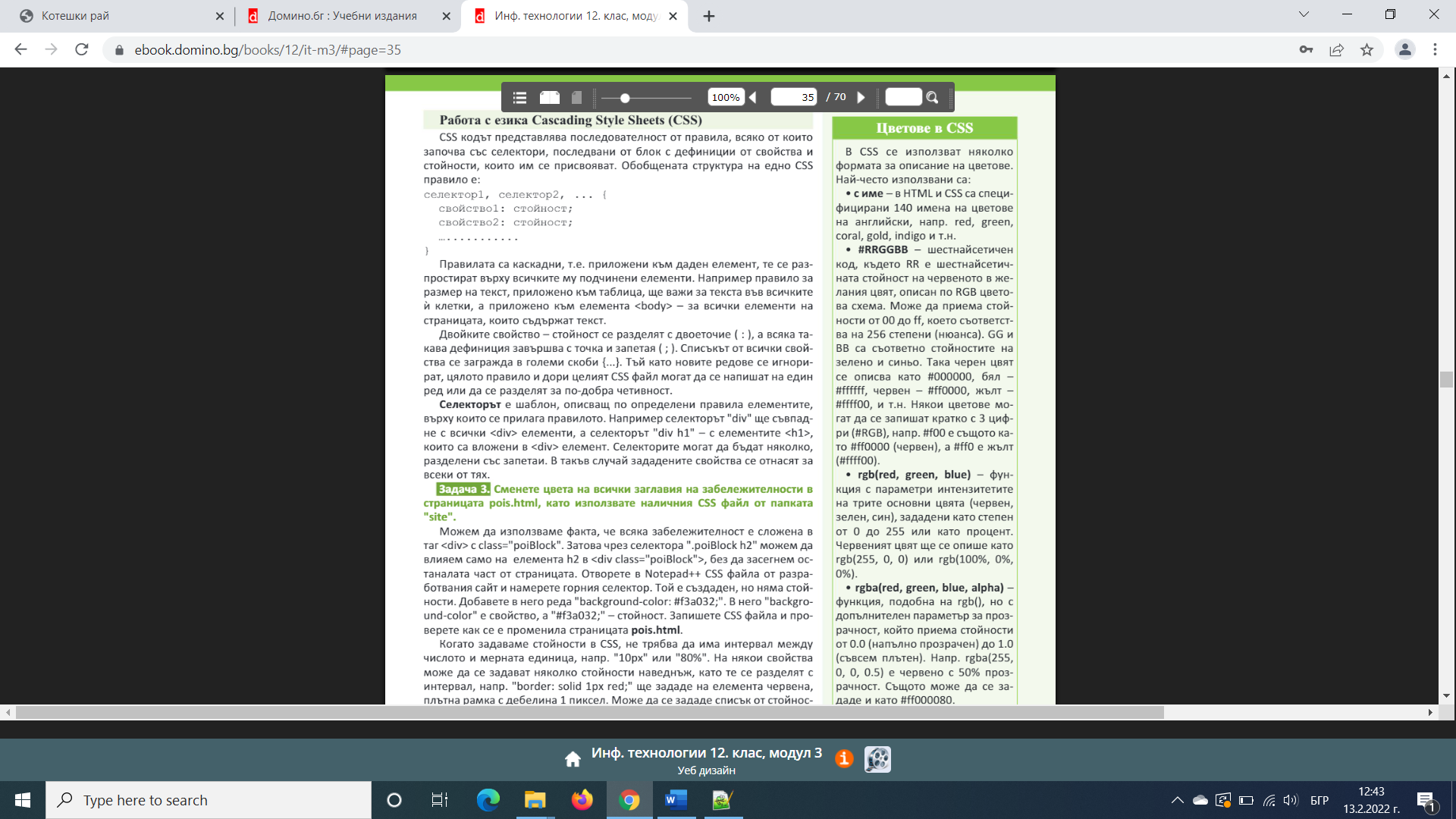 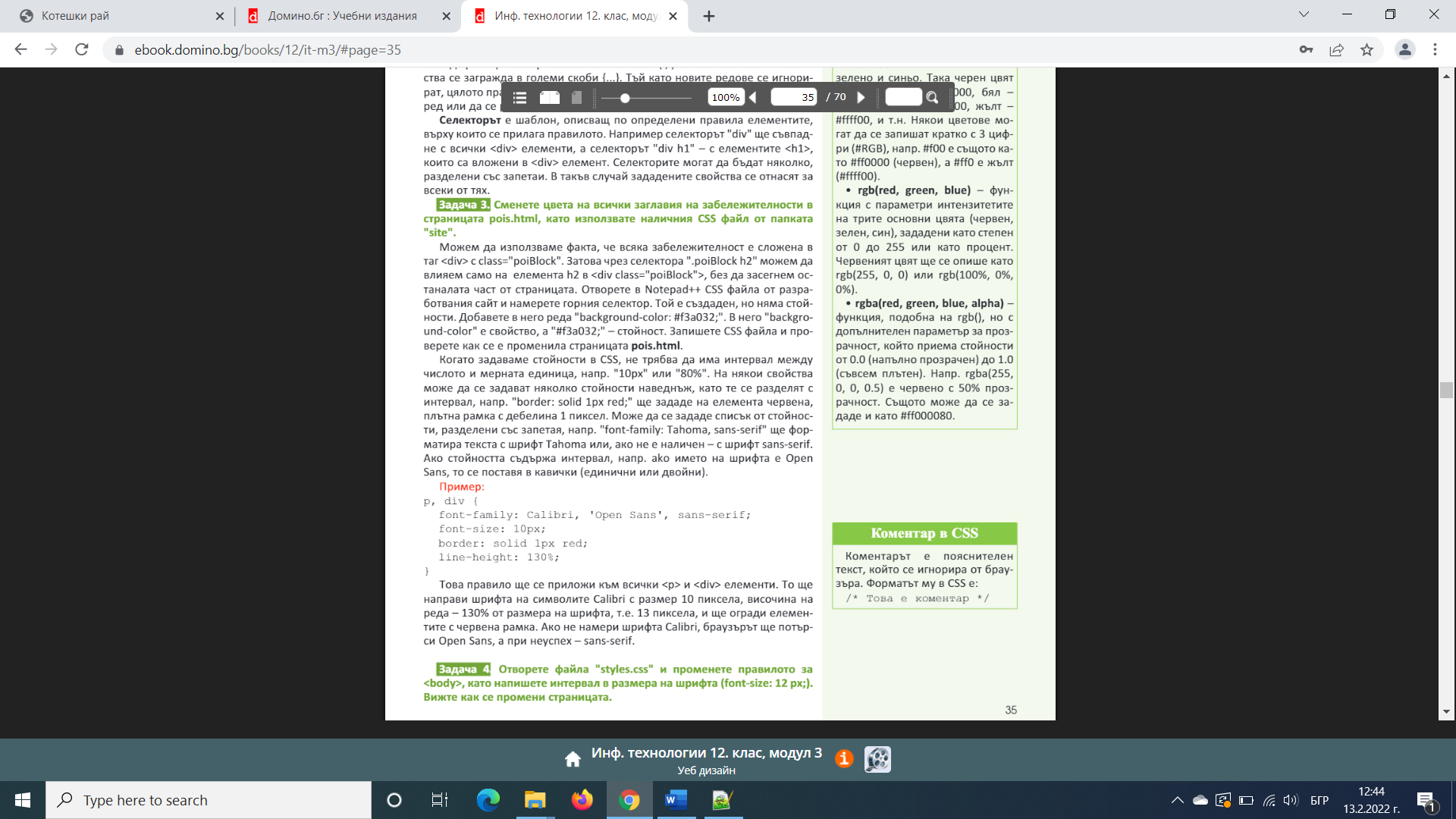 5. Видове селектори в Cascading Style Sheet (CSS)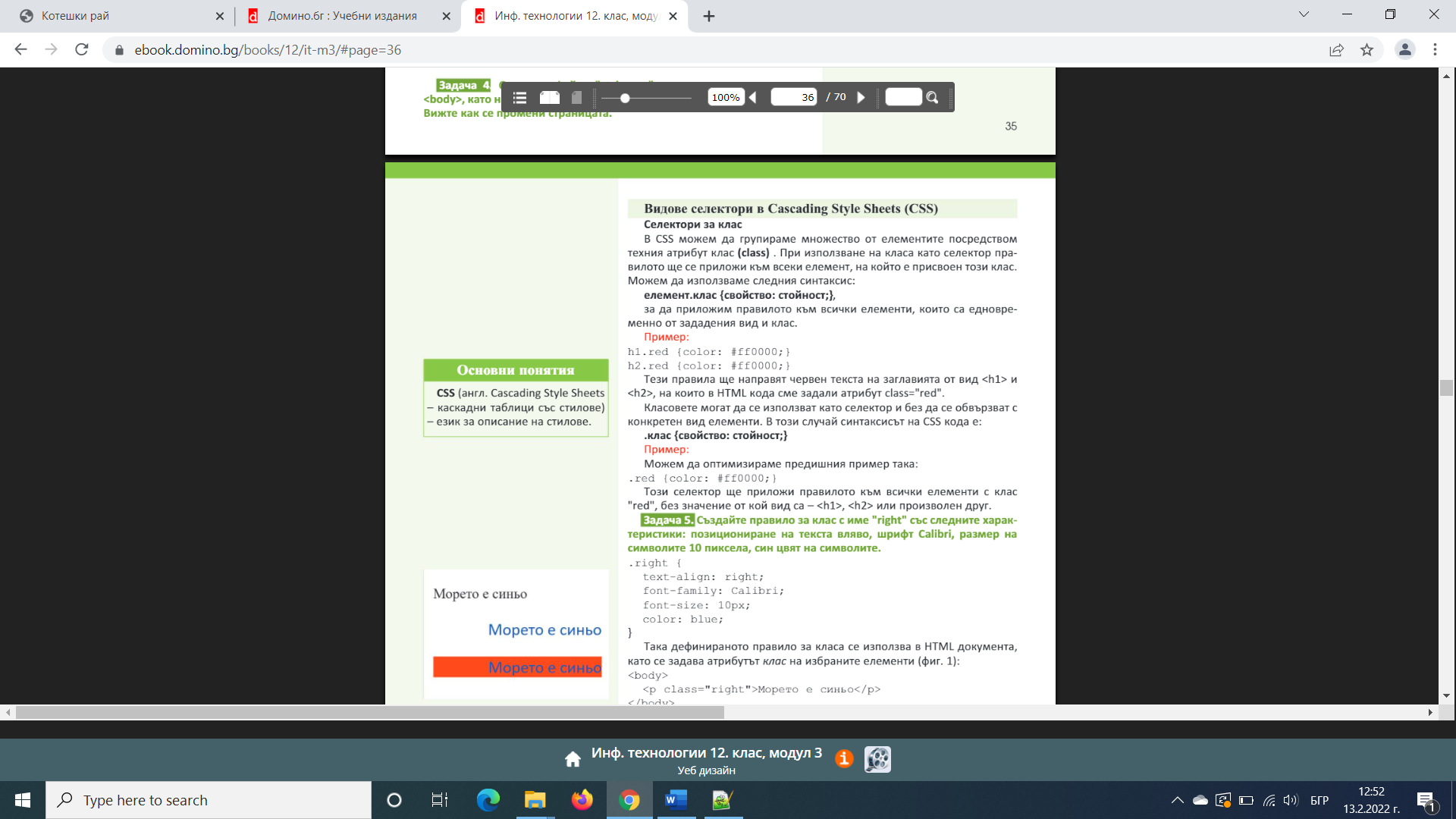 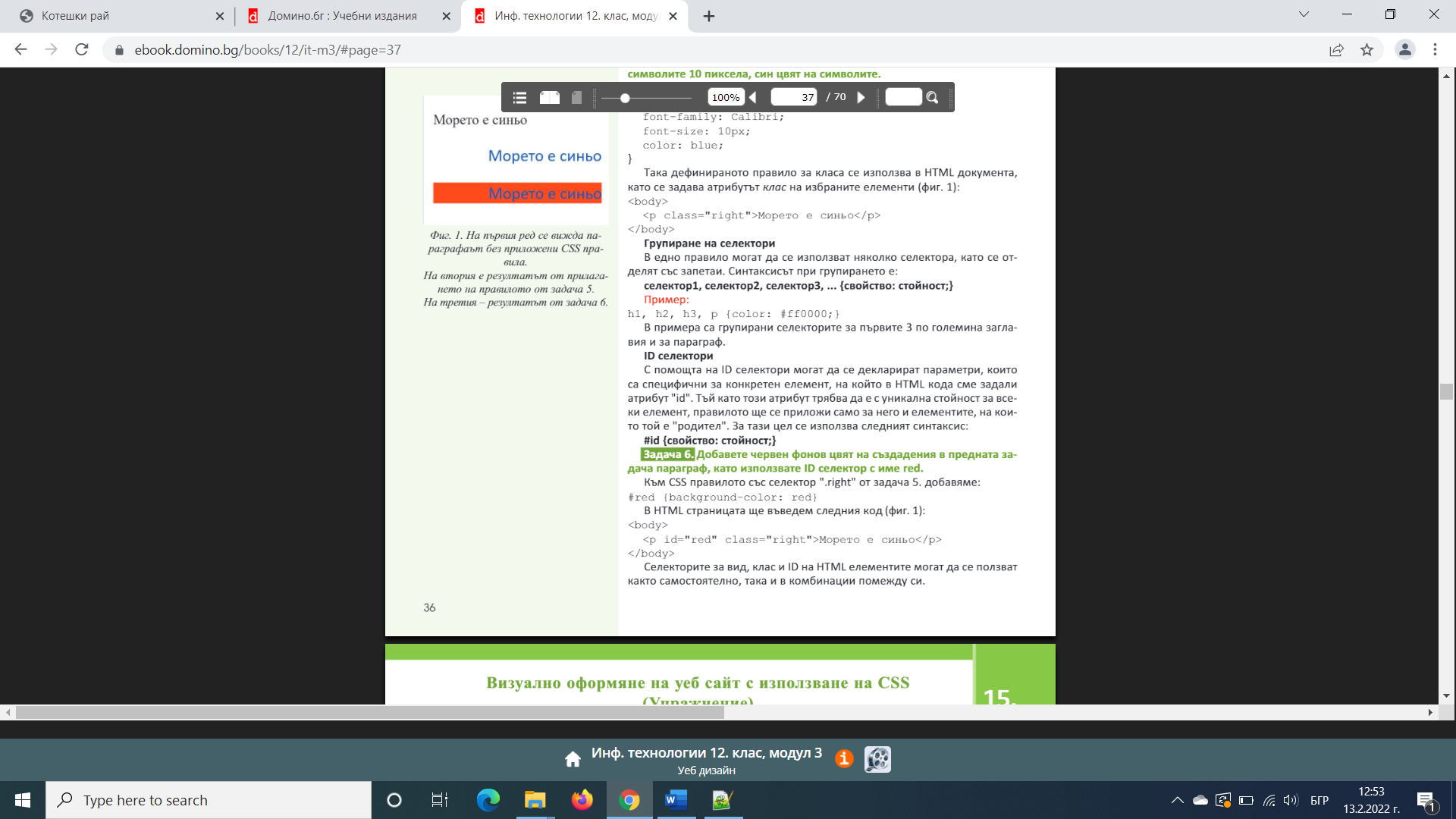 6. Цветове в CSS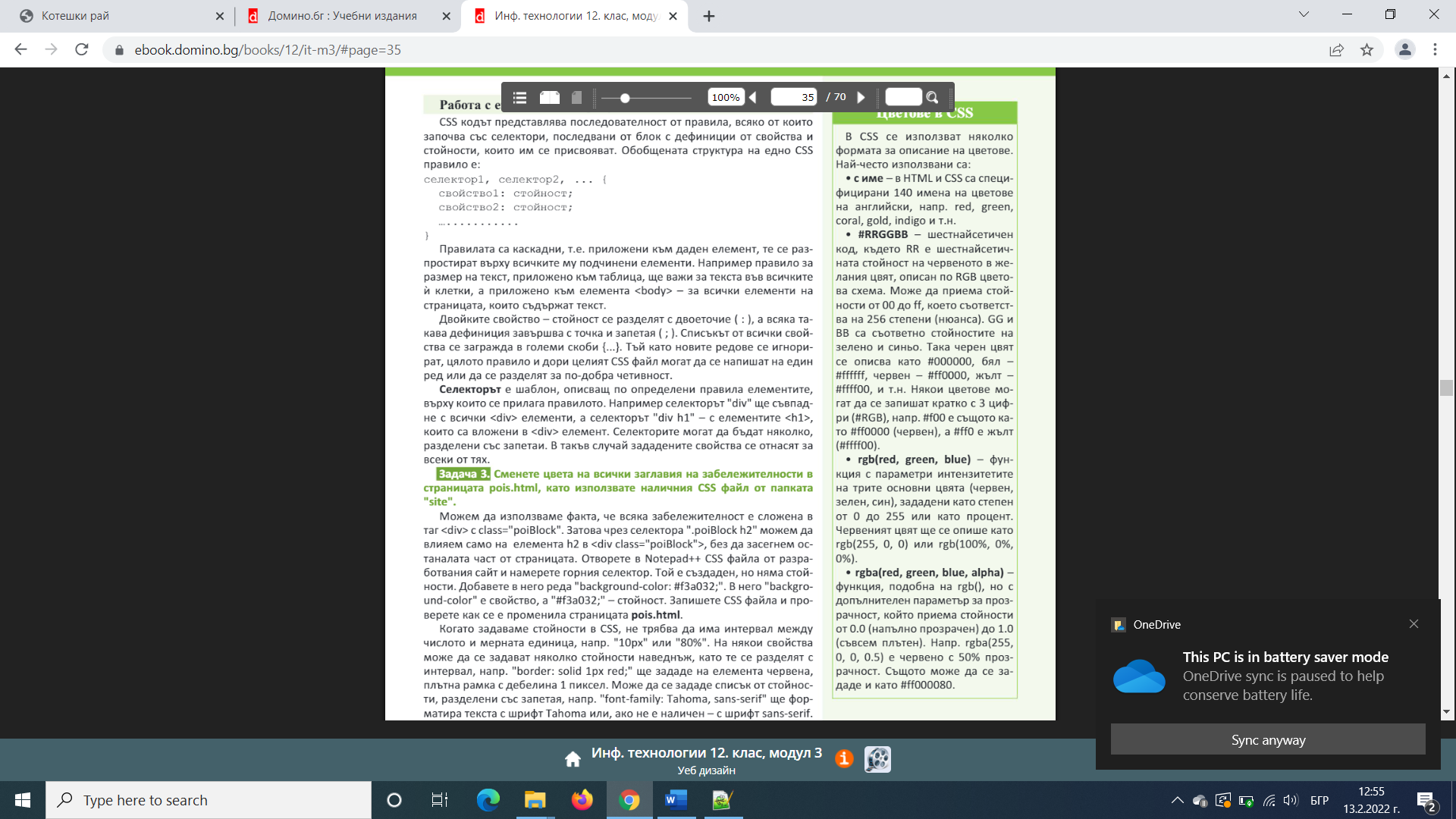 Задача: „Котешки рай“ – визуално оформление на началната страница1) Отворете нов файл в програмата Notepad++. Запишете файла с име style и разширение css.2) Отворете в програмата Notepad++ и файла index.html. След тага <title> добавете тага за връзка с CSS файла: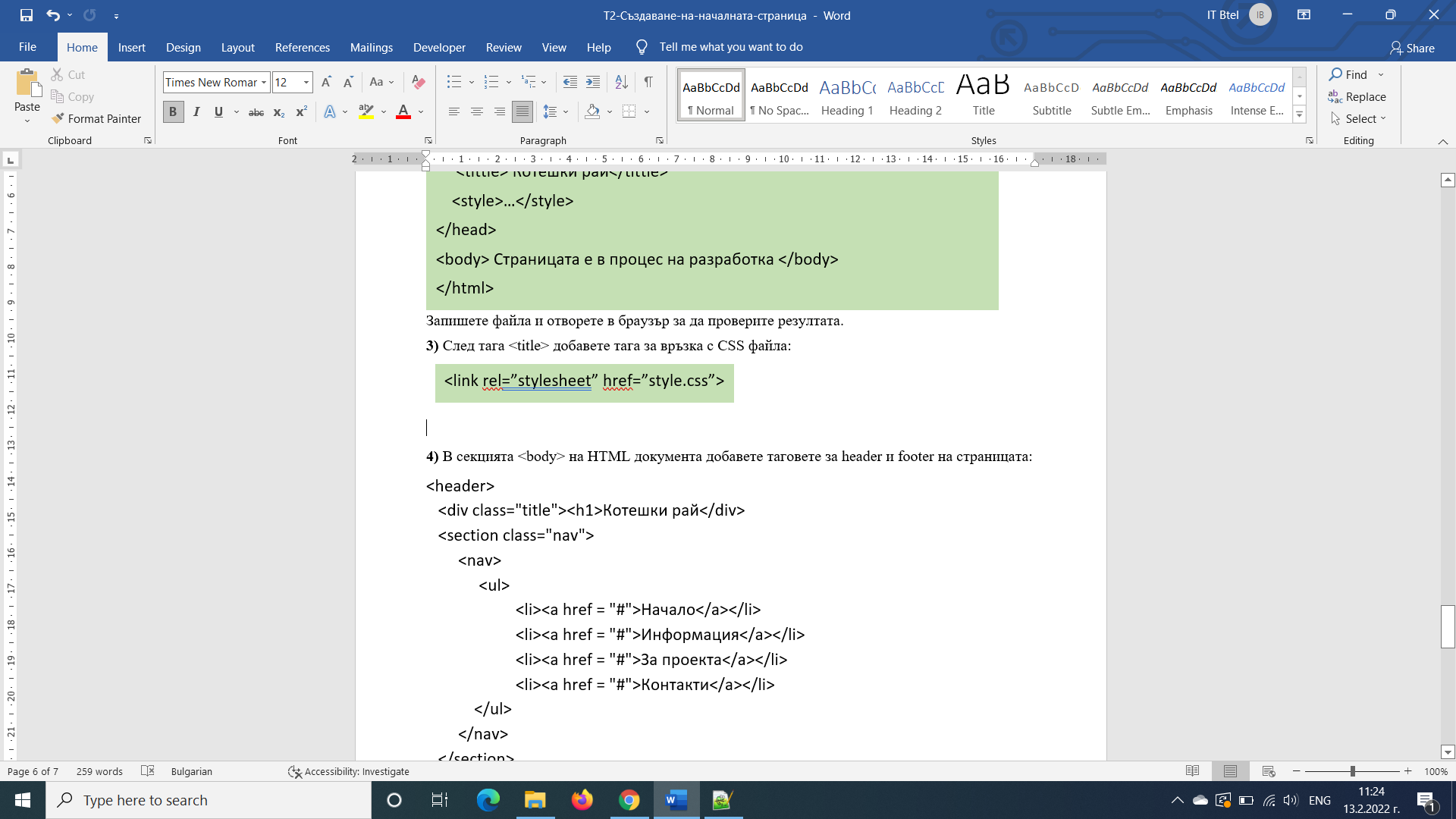 3) Оформление на секцията <body> 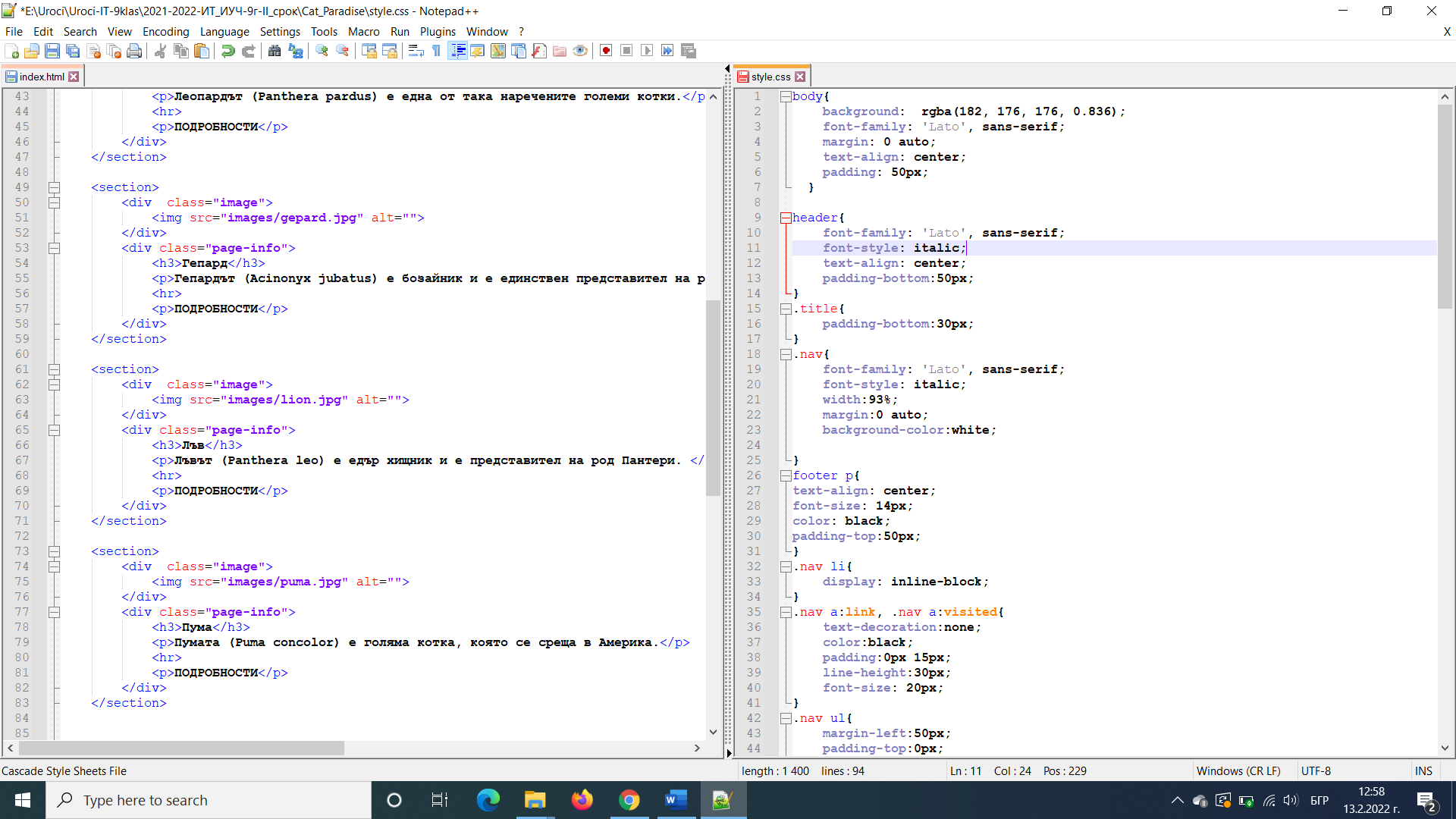 Запишете и тествайте в браузър.4) Оформление на секциите header и footer на страницата: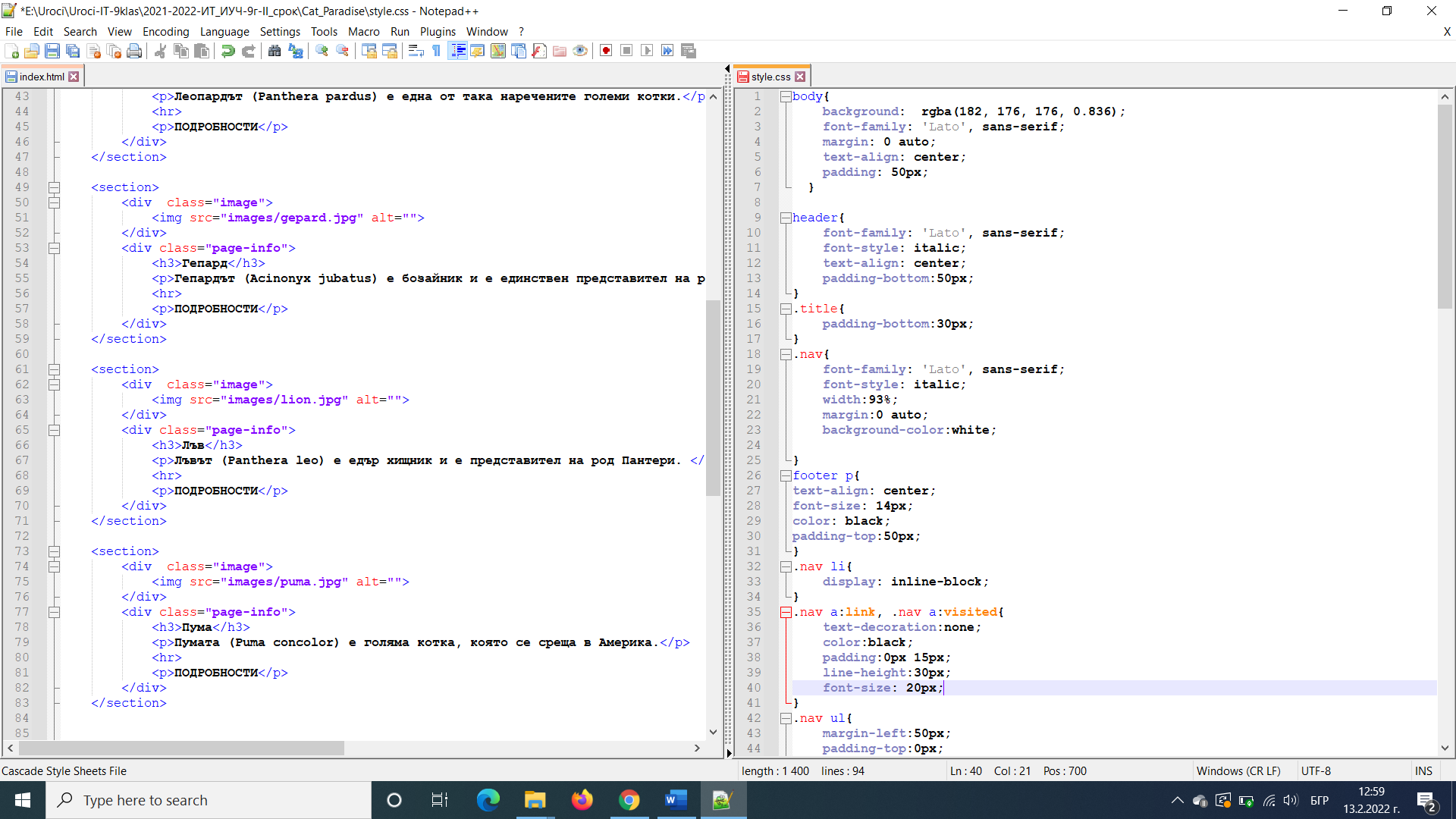 Запишете и тествайте в браузър.5) Оформление на заглавието на страницата: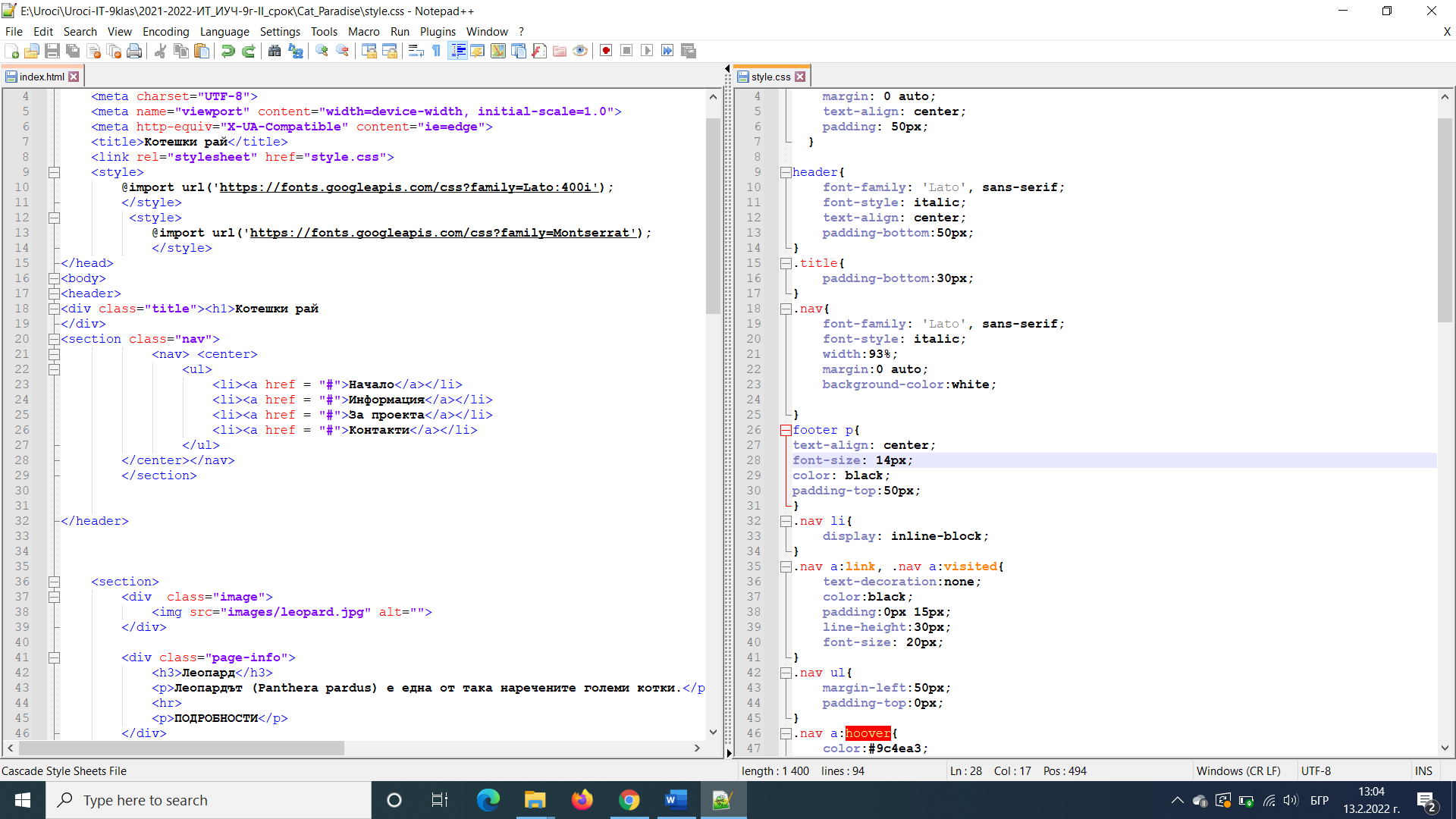 Запишете и тествайте в браузър.6) Оформление на менюто на страницата: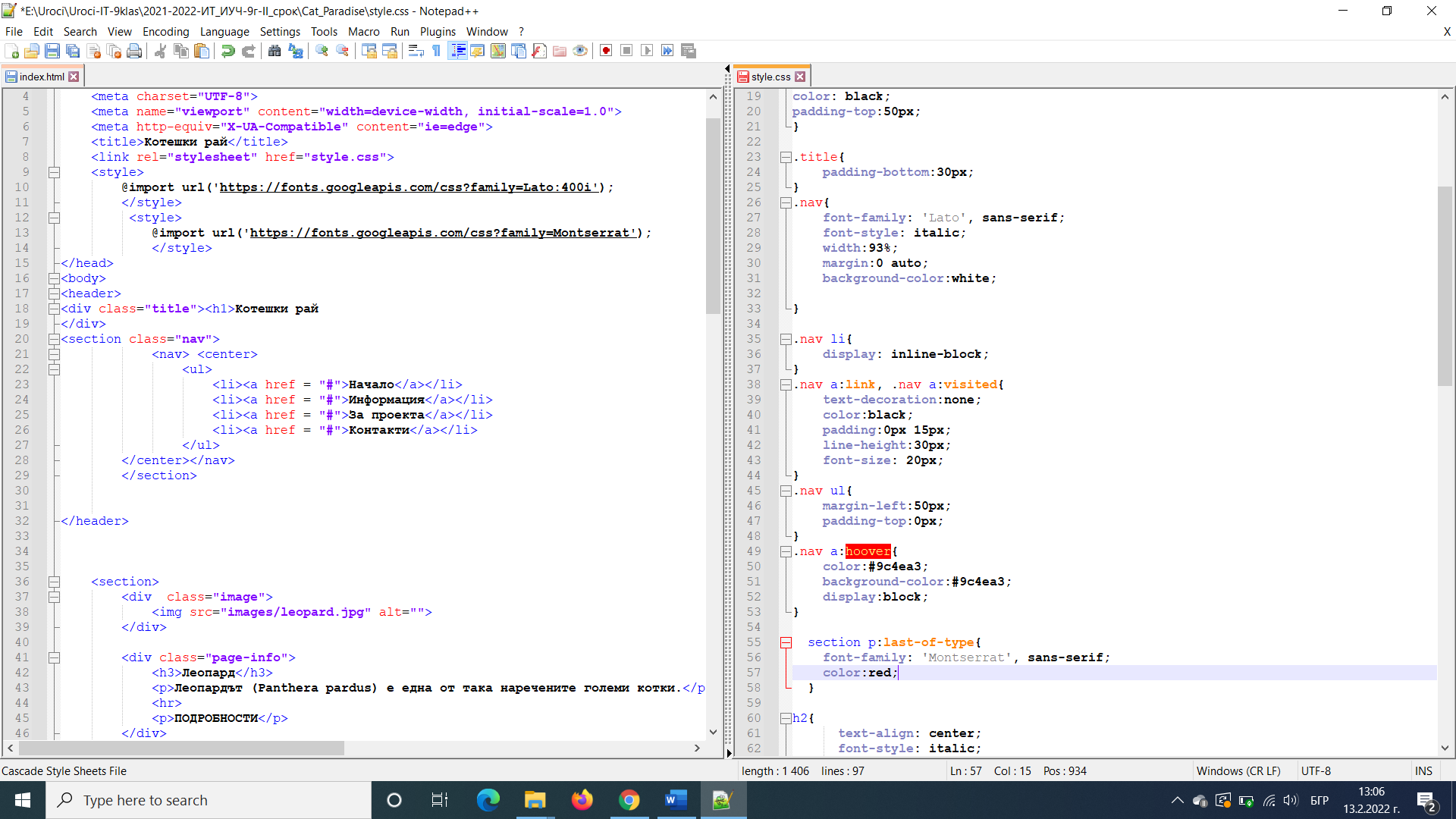 Запишете и тествайте в браузър.7) Оформление на информацията в страницата: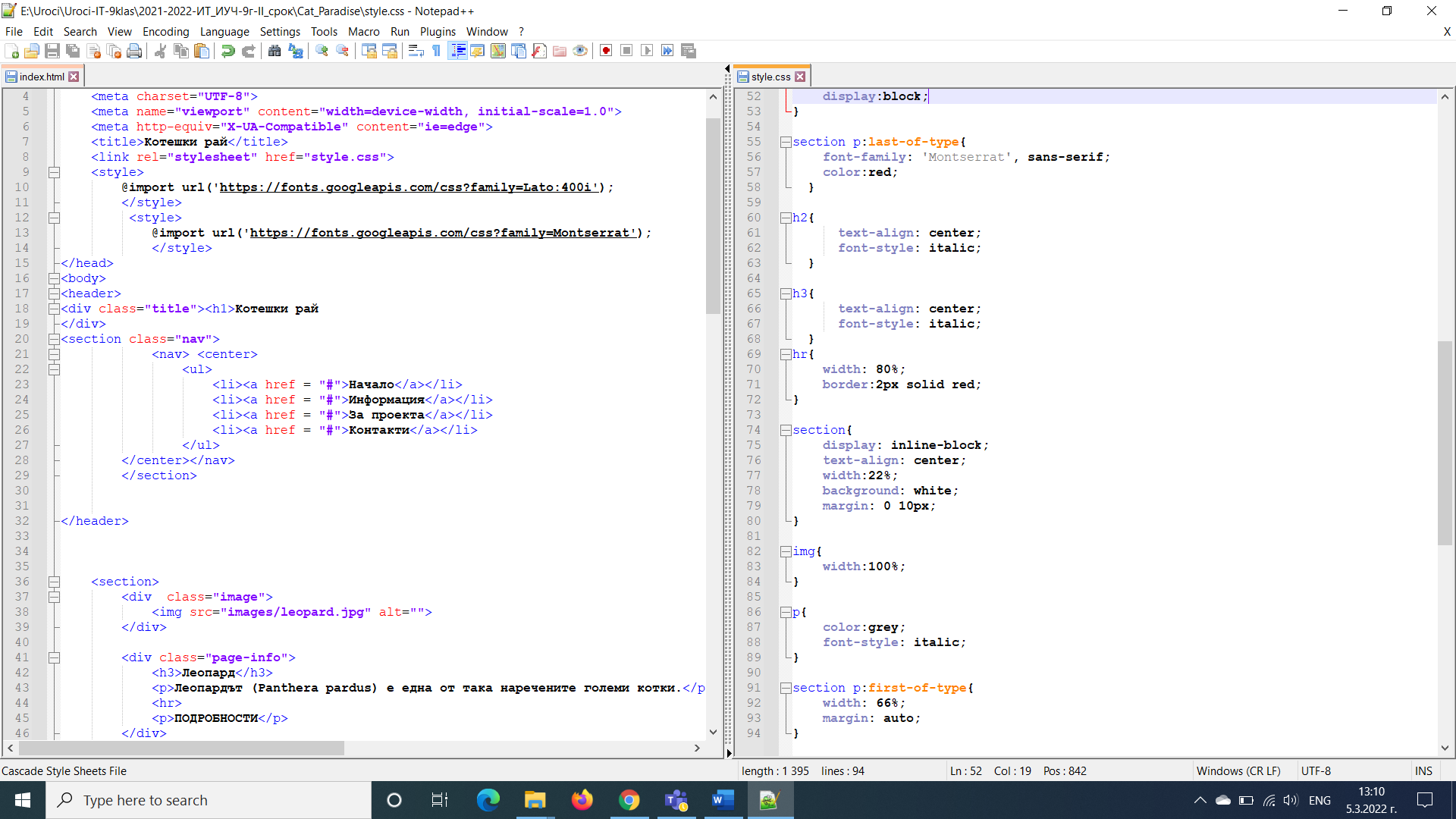 Запишете и тествайте в браузър.8) Прилагане на шрифтове по изборЗа текста на менюто използвайте шрифт Lato - https://fonts.googleapis.com/css?family=LatoЗа останалите текстове използвайте шрифт Montserrat – https://fonts.googleapis.com/css?family=MontserratЗа целта във файла  index.html в секцията <head> чрез тага <style> се добавят линкове към шрифтовете в Google.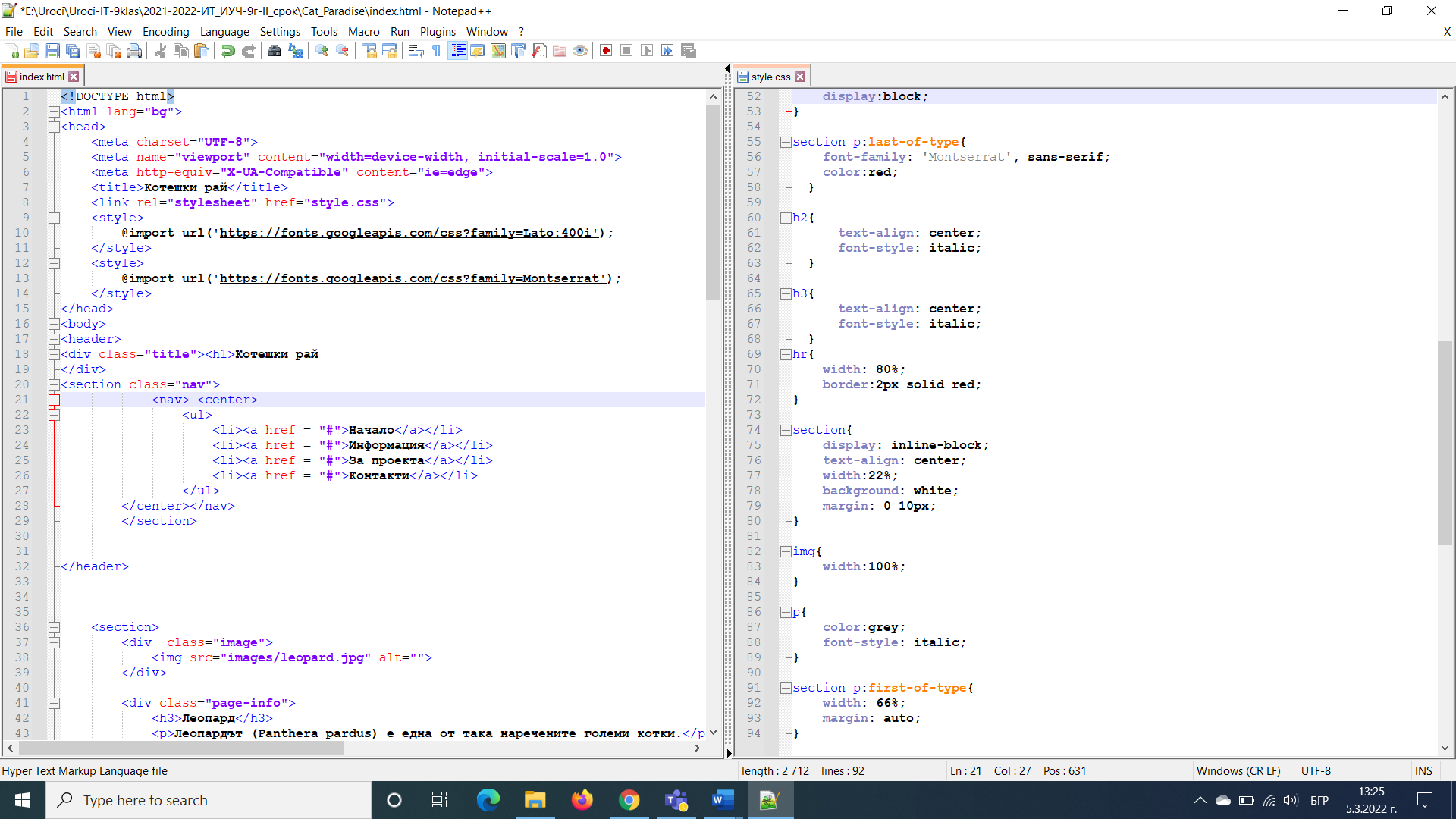 Запишете и тествайте в браузър.